ГУБЕРНАТОР ЕВРЕЙСКОЙ АВТОНОМНОЙ ОБЛАСТИПОСТАНОВЛЕНИЕот 8 апреля 2024 г. N 58О СОЗДАНИИ ЭКСПЕРТНОГО СОВЕТА ПО ВОПРОСАМ ПРОВЕДЕНИЯ ОЦЕНКИРЕГУЛИРУЮЩЕГО ВОЗДЕЙСТВИЯ ПРОЕКТОВ НОРМАТИВНЫХ ПРАВОВЫХАКТОВ ЕВРЕЙСКОЙ АВТОНОМНОЙ ОБЛАСТИ И ЭКСПЕРТИЗЫ НОРМАТИВНЫХПРАВОВЫХ АКТОВ ЕВРЕЙСКОЙ АВТОНОМНОЙ ОБЛАСТИВ целях реализации постановления правительства Еврейской автономной области от 16.06.2023 N 265-пп "Об оценке регулирующего воздействия проектов нормативных правовых актов Еврейской автономной области и экспертизе нормативных правовых актов Еврейской автономной области"ПОСТАНОВЛЯЮ:1. Создать Экспертный совет по вопросам проведения оценки регулирующего воздействия проектов нормативных правовых актов Еврейской автономной области и экспертизы нормативных правовых актов Еврейской автономной области.2. Утвердить прилагаемые:- Положение об Экспертном совете по вопросам проведения оценки регулирующего воздействия проектов нормативных правовых актов Еврейской автономной области и экспертизы нормативных правовых актов Еврейской автономной области;- состав Экспертного совета по вопросам проведения оценки регулирующего воздействия проектов нормативных правовых актов Еврейской автономной области и экспертизы нормативных правовых актов Еврейской автономной области.3. Признать утратившими силу следующие постановления губернатора Еврейской автономной области:- от 29.03.2019 N 72 "О создании Экспертного совета по вопросам проведения оценки регулирующего воздействия и экспертизы нормативных правовых актов Еврейской автономной области, затрагивающих вопросы осуществления предпринимательской и инвестиционной деятельности";- от 20.10.2021 N 302 "О внесении изменений в постановление губернатора Еврейской автономной области от 29.03.2019 N 72 "О создании Экспертного совета по вопросам проведения оценки регулирующего воздействия и экспертизы нормативных правовых актов Еврейской автономной области, затрагивающих вопросы осуществления предпринимательской и инвестиционной деятельности";- от 25.08.2023 N 184 "О внесении изменений в постановление губернатора Еврейской автономной области от 29.03.2019 N 72 "О создании Экспертного совета по вопросам проведения оценки регулирующего воздействия и экспертизы нормативных правовых актов Еврейской автономной области, затрагивающих вопросы осуществления предпринимательской и инвестиционной деятельности";- от 30.01.2024 N 15 "О внесении изменения в состав Экспертного совета по вопросам проведения оценки регулирующего воздействия и экспертизы нормативных правовых актов Еврейской автономной области, затрагивающих вопросы осуществления предпринимательской и инвестиционной деятельности, утвержденный постановлением губернатора Еврейской автономной области от 29.03.2019 N 72 "О создании Экспертного совета по вопросам проведения оценки регулирующего воздействия и экспертизы нормативных правовых актов Еврейской автономной области, затрагивающих вопросы осуществления предпринимательской и инвестиционной деятельности".4. Настоящее постановление вступает в силу со дня его подписания.Губернатор областиР.Э.ГОЛЬДШТЕЙНУТВЕРЖДЕНОпостановлением губернатораЕврейской автономной областиот 08.04.2024 N 58ПОЛОЖЕНИЕОБ ЭКСПЕРТНОМ СОВЕТЕ ПО ВОПРОСАМ ПРОВЕДЕНИЯ ОЦЕНКИРЕГУЛИРУЮЩЕГО ВОЗДЕЙСТВИЯ ПРОЕКТОВ НОРМАТИВНЫХ ПРАВОВЫХАКТОВ ЕВРЕЙСКОЙ АВТОНОМНОЙ ОБЛАСТИ И ЭКСПЕРТИЗЫ НОРМАТИВНЫХПРАВОВЫХ АКТОВ ЕВРЕЙСКОЙ АВТОНОМНОЙ ОБЛАСТИ1. Общие положения1.1. Экспертный совет по вопросам проведения оценки регулирующего воздействия проектов нормативных правовых актов Еврейской автономной области и экспертизы нормативных правовых актов Еврейской автономной области (далее - Экспертный совет) является постоянно действующим коллегиальным органом, созданным в целях решения вопросов проведения оценки регулирующего воздействия проектов нормативных правовых актов Еврейской автономной области и экспертизы нормативных правовых актов Еврейской автономной области, затрагивающих вопросы осуществления предпринимательской и инвестиционной деятельности (далее - ОРВ проектов НПА области и экспертиза НПА области).1.2. Экспертный совет в своей деятельности руководствуется Конституцией Российской Федерации, федеральными законами и иными нормативными правовыми актами Российской Федерации, законами Еврейской автономной области (далее - область) и иными нормативными правовыми актами области, а также настоящим Положением.1.3. Экспертный совет осуществляет свою деятельность во взаимодействии с территориальными органами федеральных органов исполнительной власти, органами исполнительной власти области, формируемыми правительством области, органами местного самоуправления муниципальных образований области, научно-исследовательскими, общественными и иными организациями, Уполномоченным по защите прав предпринимателей в области, а также ассоциациями и союзами субъектов предпринимательской деятельности.2. Основные задачи Экспертного совета2.1. Основными задачами Экспертного совета являются:- определение приоритетных направлений развития института ОРВ проектов НПА области и экспертизы НПА области, в том числе на основе изучения международного и российского опыта внедрения механизмов определения целесообразности применения инструментов государственного воздействия на экономику и анализа результатов такого воздействия;- подготовка предложений и рекомендаций по вопросам проведения процедуры ОРВ проектов НПА области и экспертизы НПА области;- подготовка предложений по вопросам организационного, правового и методологического совершенствования процедуры ОРВ проектов НПА области и экспертизы НПА области.3. Права Экспертного совета3.1. Экспертный совет в целях выполнения возложенных на него задач имеет право:- рассматривать предложения, направленные на развитие института ОРВ проектов НПА области и экспертизы НПА области, поступившие от территориальных органов федеральных органов исполнительной власти, органов исполнительной власти области, формируемых правительством области, органов местного самоуправления муниципальных образований области, научно-исследовательских, общественных и иных организаций, Уполномоченного по защите прав предпринимателей в области, а также ассоциаций и союзов субъектов предпринимательской деятельности;- приглашать для участия в заседаниях Экспертного совета представителей органов государственной власти области, научно-исследовательских, общественных и иных организаций, обладающих компетенцией по рассматриваемым вопросам;- запрашивать в рамках своей компетенции информацию у территориальных органов федеральных органов исполнительной власти, органов исполнительной власти области, формируемых правительством области, органов местного самоуправления муниципальных образований области, научно-исследовательских, общественных и иных организаций, Уполномоченного по защите прав предпринимателей в области, а также ассоциаций и союзов субъектов предпринимательской деятельности.4. Состав Экспертного совета4.1. Экспертный совет состоит из председателя Экспертного совета, заместителя председателя Экспертного совета, секретаря Экспертного совета и членов Экспертного совета.Персональный состав Экспертного совета утверждается губернатором области.Каждый член Экспертного совета имеет один голос, передача членом Экспертного совета своего голоса другому члену Экспертного совета в случае его отсутствия не допускается.5. Организация деятельности Экспертного совета5.1. Заседания Экспертного совета проводятся по решению председателя Экспертного совета по мере необходимости, но не реже одного раза в год при условии присутствия на заседании не менее половины от общего состава членов Экспертного совета.5.2. Председатель Экспертного совета:- назначает дату проведения заседания Экспертного совета;- руководит работой Экспертного совета;- утверждает повестку дня и порядок рассмотрения вопросов на заседании Экспертного совета;- ведет заседание Экспертного совета.В случае отсутствия председателя Экспертного совета его обязанности осуществляет заместитель председателя Экспертного совета.5.3. Секретарь Экспертного совета:- организует текущую работу Экспертного совета;- ведет протоколы заседаний Экспертного совета;- формирует проект повестки заседания Экспертного совета;- согласует место и время проведения заседаний Экспертного совета;- организует оформление материалов заседаний Экспертного совета.5.4. Решения Экспертного совета принимаются простым большинством голосов присутствующих на заседании членов Экспертного совета.При равенстве голосов решающим является голос председательствующего на заседании Экспертного совета.5.5. Решения, принимаемые на заседаниях Экспертного совета, носят рекомендательный характер, оформляются протоколами заседаний Экспертного совета, которые подписывают председательствующий на заседании Экспертного совета и секретарь Экспертного совета.5.6. Организационно-техническое обеспечение деятельности Экспертного совета осуществляет департамент экономики правительства области.УТВЕРЖДЕНпостановлением губернатораЕврейской автономной областиот 08.04.2024 N 58СОСТАВЭКСПЕРТНОГО СОВЕТА ПО ВОПРОСАМ ПРОВЕДЕНИЯ ОЦЕНКИРЕГУЛИРУЮЩЕГО ВОЗДЕЙСТВИЯ ПРОЕКТОВ НОРМАТИВНЫХ ПРАВОВЫХАКТОВ ЕВРЕЙСКОЙ АВТОНОМНОЙ ОБЛАСТИ И ЭКСПЕРТИЗЫ НОРМАТИВНЫХПРАВОВЫХ АКТОВ ЕВРЕЙСКОЙ АВТОНОМНОЙ ОБЛАСТИ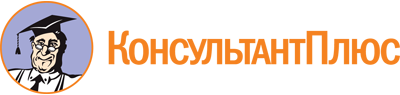 Постановление губернатора ЕАО от 08.04.2024 N 58
"О создании Экспертного совета по вопросам проведения оценки регулирующего воздействия проектов нормативных правовых актов Еврейской автономной области и экспертизы нормативных правовых актов Еврейской автономной области"
(вместе с "Положением об Экспертном совете по вопросам проведения оценки регулирующего воздействия проектов нормативных правовых актов Еврейской автономной области и экспертизы нормативных правовых актов Еврейской автономной области")Документ предоставлен КонсультантПлюс

www.consultant.ru

Дата сохранения: 02.06.2024
 ТарасенкоАнна Алексеевна- заместитель председателя правительства Еврейской автономной области, председатель Экспертного совета;ВитютневаИрина Александровна- начальник департамента экономики правительства Еврейской автономной области, заместитель председателя Экспертного совета;КуликоваАнастасия Александровна- консультант отдела оценки регулирующего воздействия департамента экономики правительства Еврейской автономной области, секретарь Экспертного совета.Члены Экспертного совета:Члены Экспертного совета:БалобановПавел Валерьевич- временно исполняющий обязанности руководителя Управления Федеральной антимонопольной службы по Еврейской автономной области (по согласованию);БезуглыйАлексей Николаевич- начальник департамента промышленности и сельского хозяйства правительства Еврейской автономной области;БунаковСергей Викторович- начальник департамента по управлению государственным имуществом Еврейской автономной области;КацВалерия Михайловна- начальник департамента природных ресурсов правительства Еврейской автономной области;ПастуховВячеслав Анатольевич- Уполномоченный по защите прав предпринимателей в Еврейской автономной области (по согласованию);ПоловинкоМихаил Юрьевич- председатель Союза "Торгово-промышленная палата Еврейской автономной области" (по согласованию);ТурбинЕвгений Николаевич- начальник департамента автомобильных дорог и транспорта правительства Еврейской автономной области;ФетисовДенис Михайлович- директор федерального государственного бюджетного учреждения науки Институт комплексного анализа региональных проблем Дальневосточного отделения Российской академии наук (по согласованию);ШмаинЕфим Григорьевич- председатель Регионального объединения работодателей Еврейской автономной области "Союз промышленников и предпринимателей" (по согласованию);ЮркинМихаил Олегович- генеральный директор некоммерческой организации - Фонда "Инвестиционное агентство Еврейской автономной области" (по согласованию);ЯкшинаАнастасия Сергеевна- индивидуальный предприниматель (по согласованию).